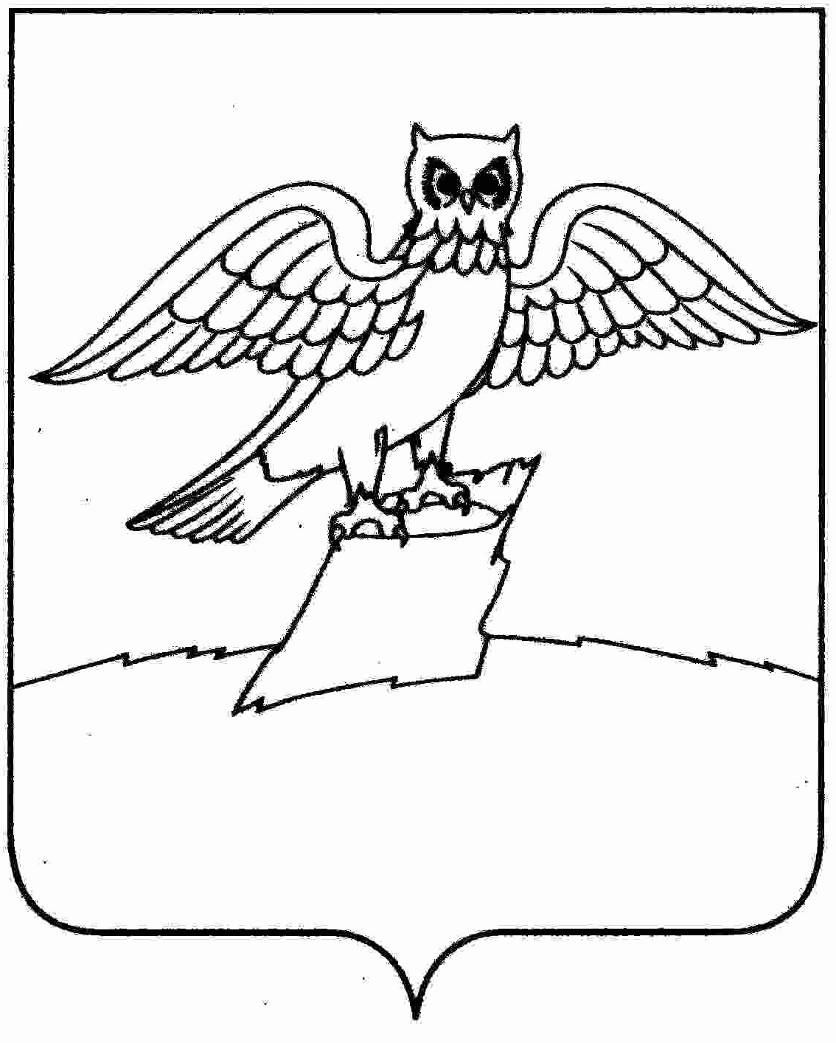 АДМИНИСТРАЦИЯ МУНИЦИПАЛЬНОГО ОБРАЗОВАНИЯГОРОДСКОЕ ПОСЕЛЕНИЕ ГОРОД КИРЖАЧКИРЖАЧСКОГО РАЙОНАП О С Т А Н О В Л Е Н И ЕГЛАВЫ     08.04.2016                                                                                           №  __277___   В целях реализации статьи 12.1 Федерального закона от 25.12.2008 № 273-ФЗ «О противодействии коррупции», руководствуясь постановлением администрации Владимирской области от 05.10.2015 № 974 «О порядке уведомления отдельными категориями лиц о получении подарка в связи с протокольными мероприятиями, служебными командировками и другими официальными мероприятиями, участие в которых связано с исполнением служебных (должностных) обязанностей, сдачи, определения стоимости подарка и его реализации (выкупа)», П О С Т А Н О В Л Я Ю:1. Утвердить Положение о порядке уведомления отдельными категориями лиц о получении подарка в связи с протокольными мероприятиями, служебными командировками и другими официальными мероприятиями, участие в которых связано с исполнением служебных (должностных) обязанностей, сдачи, определения стоимости подарка и его реализации (выкупа) согласно приложению.2. Распоряжение главы городского поселения г. Киржач от 06.07.2012 № 87 – р «О Правилах передачи подарков, полученных муниципальными служащими администрации городского поселения г. Киржач в связи с протокольными мероприятиями, служебными командировками и другими официальными мероприятиями» считать утратившим силу.3. Контроль за исполнением настоящего постановления оставляю за собой.4. Настоящее постановление вступает в силу со дня его официального опубликования.Глава городского поселения г. Киржач                                                                                              Н.В. СкороспеловаПриложениек постановлениюглавы городского поселения г. Киржач от   08.04.2016   №   277 ПОЛОЖЕНИЕО ПОРЯДКЕ УВЕДОМЛЕНИЯ ОТДЕЛЬНЫМИ КАТЕГОРИЯМИ ЛИЦ О ПОЛУЧЕНИИ ПОДАРКА В СВЯЗИ С ПРОТОКОЛЬНЫМИ МЕРОПРИЯТИЯМИ, СЛУЖЕБНЫМИКОМАНДИРОВКАМИ И ДРУГИМИ ОФИЦИАЛЬНЫМИ МЕРОПРИЯТИЯМИ, УЧАСТИЕ В КОТОРЫХ СВЯЗАНО С ИСПОЛНЕНИЕМ СЛУЖЕБНЫХ (ДОЛЖНОСТНЫХ) ОБЯЗАННОСТЕЙ, СДАЧИ, ОПРЕДЕЛЕНИЯ СТОИМОСТИ ПОДАРКА И ЕГО РЕАЛИЗАЦИИ (ВЫКУПА)1. Настоящее Положение определяет порядок сообщения при получении подарка муниципальными служащими администрации городского поселения г. Киржач (далее – муниципальные служащие) в связи с протокольными мероприятиями, служебными командировками и другими официальными мероприятиями, участие в которых связано с их должностным положением или исполнением ими служебных (должностных) обязанностей (далее – получение подарка), порядок сдачи и оценки подарка, реализации (выкупа) и зачисления средств, вырученных от его реализации.2. Для целей настоящего Положения используются следующие понятия:- «подарок, полученный в связи с протокольными мероприятиями, служебными командировками и другими официальными мероприятиями» – подарок, полученный муниципальным служащим от физических (юридических) лиц, которые осуществляют дарение, исходя из должностного положения одаряемого или исполнения им служебных (должностных) обязанностей, за исключением канцелярских принадлежностей, которые в рамках протокольных мероприятий, служебных командировок и других официальных мероприятий предоставлены каждому участнику указанных мероприятий в целях исполнения им своих служебных (должностных) обязанностей, цветов и ценных подарков, которые вручены в качестве поощрения (награды);- «получение подарка в связи с протокольными мероприятиями, служебными командировками и другими официальными мероприятиями, участие в которых связано с исполнением служебных (должностных) обязанностей» – получение муниципальным служащим лично или через посредника от физических (юридических) лиц подарка в рамках осуществления деятельности, предусмотренной должностной инструкцией, а также в связи с исполнением служебных (должностных) обязанностей в случаях, установленных федеральными законами и иными нормативными актами, определяющими особенности правового положения и специфику профессиональной служебной деятельности указанных лиц.3. Муниципальные служащие не вправе получать подарки от физических (юридических) лиц в связи с их должностным положением или исполнением ими служебных (должностных) обязанностей, за исключением подарков, полученных в связи с протокольными мероприятиями, служебными командировками и другими официальными мероприятиями, участие в которых связано с исполнением ими служебных (должностных) обязанностей.Муниципальный служащий уведомляет отдел организационно-контрольной и кадровой работы администрации городского поселения г. Киржач о получении подарка (далее – уведомление) по форме согласно приложению № 1 к Положению не позднее трех рабочих дней со дня получения подарка. К уведомлению прилагаются документы (при их наличии), подтверждающие стоимость подарка (кассовый чек, товарный чек, иной документ об оплате (приобретении) подарка). Уведомление составляется в двух экземплярах, один из которых возвращается лицу, представившему уведомление, с отметкой о регистрации, второй экземпляр направляется в постоянно действующую комиссию по инвентаризации, определению пригодности оборудования, хозяйственного инвентаря к его дальнейшему использованию в администрации городского поселения г. Киржач (далее – комиссия).В случае если подарок получен во время служебной командировки, уведомление представляется не позднее трех рабочих дней со дня возвращения лица, получившего подарок, из служебной командировки.При невозможности подачи уведомления в сроки, указанные в абзацах 2 и 3 настоящего пункта, по причине, не зависящей от муниципального служащего, оно представляется не позднее следующего дня после ее устранения.4. Регистрация уведомлений осуществляется отделом организационно-контрольной и кадровой работы в день их поступления в Журнале регистрации уведомлений о получении подарков по форме согласно приложению № 2 к Положению.5. Подарок, полученный муниципальным служащим, стоимость которого подтверждается документами и превышает 3 тыс. рублей либо стоимость которого получившему его лицу неизвестна, сдается в отдел организационно-контрольной и кадровой работы, который принимает его на хранение по акту приема-передачи по форме согласно приложению № 3 к Положению (далее – акт приема-передачи), не позднее пяти рабочих дней со дня регистрации уведомления.6. До передачи подарка по акту приема-передачи ответственность в соответствии с законодательством Российской Федерации за утрату или повреждение подарка несет лицо, получившее подарок.7. Прием, хранение и реализация (выкуп) подарков, полученных муниципальными служащими, обеспечивается отделом организационно-контрольной и кадровой работы.Реализация (выкуп), безвозмездная передача, списание подарка оформляются распоряжением главы городского поселения г. Киржач.8. Принятие подарка муниципальными служащими к бухгалтерскому учету в соответствии с законодательством Российской Федерации о бухгалтерском учете организуется финансовым отделом администрации городского поселения г. Киржач.Уполномоченное структурное подразделение администрации городского поселения г. Киржач обеспечивает включение в установленном порядке принятого к бухгалтерскому учету подарка, стоимость которого превышает 3 тысячи рублей, в Реестр имущества, находящегося в собственности муниципального образования городское поселение г. Киржач.В целях принятия к бухгалтерскому учету подарка в порядке, установленном законодательством Российской Федерации, определение его стоимости проводится на основе рыночной цены, действующей на дату принятия к учету подарка, или цены на аналогичную материальную ценность в сопоставимых условиях с привлечением комиссии. Сведения о рыночной цене подтверждаются документально, а при невозможности документального подтверждения – экспертным путем.Выписка из протокола заседания комиссии в течение трех рабочих дней после проведения оценки подарка направляется лицу, сдавшему подарок, и в отдел организационно-контрольной и кадровой работы.9. Подарок возвращается сдавшему его лицу по акту приема-передачи в случае, если его стоимость не превышает 3 тыс. рублей.10. Лица, указанные в абзаце 2 пункта 3 Положения, сдавшие подарок стоимостью свыше 3 тыс. рублей, могут его выкупить, направив на имя главы городского поселения г. Киржач заявление о выкупе подарка по форме согласно приложению № 4 к Положению не позднее двух месяцев со дня сдачи подарка. Прием указанных заявлений осуществляет отдел организационно-контрольной и кадровой работы.11. Отдел организационно-контрольной и кадровой работы в течение трех месяцев со дня поступления заявлений, указанных в пункте 10 Положения, организует оценку стоимости подарка для реализации (выкупа) и уведомляет в письменной форме лицо, подавшее заявление, о результатах оценки, после чего в течение месяца заявитель выкупает подарок по установленной в результате оценки стоимости или отказывается от выкупа.12. Подарок, в отношении которого не поступило заявление, указанное в пункте 10 Положения, может использоваться администрацией городского поселения г. Киржач для обеспечения ее деятельности с учетом заключения комиссии о целесообразности такого использования.В случае, если в отношении подарка, изготовленного из драгоценных металлов и (или) драгоценных камней, не поступило от муниципальных служащих заявление, указанное в пункте 10 Положения, либо в случае отказа указанных лиц от выкупа такого подарка подарок, изготовленный из драгоценных металлов и (или) драгоценных камней, подлежит передаче администрацией городского поселения г. Киржач в федеральное казенное учреждение «Государственное учреждение по формированию Государственного фонда драгоценных металлов и драгоценных камней Российской Федерации, хранению, отпуску и использованию драгоценных металлов и драгоценных камней (Гохран России) при Министерстве финансов Российской Федерации» для зачисления в Государственный фонд драгоценных металлов и драгоценных камней Российской Федерации.13. Для принятия решения о целесообразности (нецелесообразности) использования подарка для обеспечения деятельности администрации отдел организационно-контрольной и кадровой работы подготавливает главе городского поселения г. Киржач служебную записку.В случае принятия главой решения о нецелесообразности использования подарка для обеспечения деятельности администрации отдел организационно-контрольной и кадровой работы подготавливает главе городского поселения г. Киржач служебную записку о необходимости реализации подарка и проведении оценки его стоимости для реализации (выкупа) посредством проведения торгов в порядке, предусмотренном законодательством Российской Федерации.14. Оценка стоимости подарка для реализации (выкупа), предусмотренная пунктами 11 и 13 Положения, осуществляется субъектами оценочной деятельности в соответствии с законодательством Российской Федерации об оценочной деятельности.15. В случае если подарок не выкуплен или не реализован, отдел организационно-контрольной и кадровой работы подготавливает главе городского поселения г. Киржач служебную записку для принятия решения о повторной реализации подарка либо о его безвозмездной передаче на баланс благотворительной организации, либо о его списании в соответствии с законодательством Российской Федерации.16. Средства, вырученные от реализации (выкупа) подарка, зачисляются в доход городского бюджета в порядке, установленном бюджетным законодательством Российской Федерации.Приложение № 1к ПоложениюУведомление о получении подаркаВ отдел организационно-контрольной и кадровой работы администрации городского поселения г. Киржач от ______________________________________                                         ________________________________________             (Ф.И.О., замещаемая должность)Уведомление о получении подарка от «___» _____________ 20___ г.Извещаю о получении _____________________________________________________                                                                           (дата получения)Подарка(ов) в связи с _____________________________________________________________________________________________________________________________(наименование протокольного мероприятия, служебной командировки, другогоофициального мероприятия, место и дата проведения)<*> Заполняется при наличии документов, подтверждающих стоимость подарка.Приложение _______________________________________ на ________ листах.Лицо, представившее уведомление _______  _____________ «__» _______ 20__ г.                                                              (подпись)   (расшифровка)Лицо, принявшее уведомление _______ _________________ «__» ________ 20__ г.                                                       (подпись)      (расшифровка)Регистрационный  номер   в  Журнале  регистрации  уведомлений  о  полученииподарка _______«____» __________________ 20____ г.Приложение N 2к ПоложениюЖУРНАЛрегистрации уведомлений о получении подарковВ этом журнале пронумеровано и прошнуровано (____) _______________ страниц.                                                                                                       (прописью)Должностное лицо ____________________ ________ _________________________                                            (должность)                 (подпись)                  (расшифровка)_____________________________________<*> Графа 8 заполняется при наличии документов, подтверждающих стоимостьподарка.<**> Графа 9 заполняется при принятии подарка на ответственное хранение.Приложение № 3к ПоложениюАкт приема-передачи подарка №   _____«____» ______________ 20 ____ г.Наименование структурного подразделения администрации ________________________________________________________________________Материально ответственное лицо ___________________________________________Мы, нижеподписавшиеся, составили настоящий акт о том, что___________________________________________________________________ сдает, (ФИО, замещаемая должность)а______________________________________________________________ принимает(ФИО ответственного лица, замещаемая должность)подарок(и), полученный(е) в связи _________________________________________                                                                  (наименование протокольного мероприятия,________________________________________________________________________:служебной командировки, другого официального мероприятия, место и дата проведения)Принял                                                           Сдал_________ _______________________       _________ _______________________  (подпись)           (расшифровка подписи)                (подпись)          (расшифровка подписи)Принято к учету ______________________________________________________                                           (наименование структурного подразделения администрации)Исполнитель ___________ _______________ «____» __________________ 20 ___ г.                                 (подпись)          (расшифровка)<*>  Графа  5  заполняется при наличии документов, подтверждающих стоимостьподарка.<**> Графа 7 заполняется в случае возврата подарка сдавшему его лицу.Приложение № 4к ПоложениюЗаявление о выкупе подаркаГлаве городского поселения г. Киржач __________________________________              (инициалы и фамилия)от ________________________________               (фамилия, имя, отчество)___________________________________                (замещаемая должность)     Уважаемый(ая) __________________________________________________!                                         (имя и отчество главы городского поселения г. Киржач)____________________ в связи с ____________________________________________        (дата получения)                                          (наименование официального мероприятия,________________________________________________________________________                                                         место и дата проведения)мной получен(ы) подарок(и) _______________________________________________________________________________________________________________________,(наименование подарка(ов))о чем имеется уведомление о получении подарка ____________________________________________________________________________________________________(регистрационный номер, дата)Прошу  рассмотреть  вопрос  о  возможности  выкупа  указанного(ных) подарка(подарков)«____» ______________ 20____ г. _______________ __________________________                                                                    (подпись)                      (расшифровка подписи)(отметка об ознакомлении)О порядке уведомления отдельными категориями лиц о получении подарка в связи с протокольными мероприятиями, служебными командировками и другими официальными мероприятиями, участие в которых связано с исполнением служебных (должностных) обязанностей, сдачи, определения стоимости подарка и его реализации (выкупа)№п/пНаименование подаркаХарактеристика подарка, его описаниеКоличество предметовСтоимость в рублях <*>1.2.ИтогоИтогоИтогоУведомле-ниеУведомле-ниеФИО, замещаемая должностьДата и обстоятельства даренияХарактеристика подаркаХарактеристика подаркаХарактеристика подаркаХарактеристика подаркаМесто хранения<**>№ п/пдатаФИО, замещаемая должностьДата и обстоятельства дарениянаименованиеописаниеколичество предметовстоимость(руб.) <*>Место хранения<**>123456789№п/пНаименова-ние подаркаХарактеристика подарка, его описаниеКоличество предметов,шт.Стоимость,руб. <*>Регистрацион-ный номер в журнале регистрации уведомлений о получении подарковДата, номер акта приема-передачи подарка <**>1234567ИТОГОИТОГОИТОГО